GRAD  OSIJEK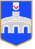 DOKUMENTACIJA ZA  NABAVU TOPLIH NAPITAKA, ALKOHOLNIH I BEZALKOHOLNIH PIĆAEvidencijski broj nabave: 66 ROBNUpute za izradu ponudaPonudbeni listPrijedlog UgovoraTroškovnikOsijek, ožujak 2018.I. OPĆI PODACIPodaci o javnom naručiteljuNaziv: GRAD OSIJEK Adresa: Kuhačeva 9, OsijekOIB: 30050049642Broj telefona: 031/229-229 Broj telefaksa: 031/321-363Internetska adresa: www.osijek.hr Evidencijski broj nabave: 66 ROBNPodaci o osobi ili službi zaduženoj za komunikaciju sa ponuditeljimaNaziv: Upravni odjel za financije i nabavu, Odsjek za nabavu, Vjekoslav Bagarić, mag.iur.Telefon: 031 229-142 Fax: 031/321-363E pošta: vjekoslav.bagaric@osijek.hr   Komunikacija i svaka druga razmjena informacija između Naručitelja i gospodarskih subjekata može se obavljati poštanskom pošiljkom, telefaksom ili elektroničkom poštom na adrese Naručitelja navedene gore. Naručitelj se obvezuje odgovoriti na zahtjeve za pojašnjenjem i dodatnim informacijama vezane uz dokumentaciju o nabavi isključivo na zahtjeve dostavljene poštanskom pošiljkom, telefaksom ili elektroničkom poštom. Vrsta postupka jednostavne nabaveNabava roba u vrijednosti od 70.000,00 do 199.000,00 kuna (bez PDV-a) sukladno Pravilniku o stvaranju i praćenju ugovornih obveza Grada Osijeka za nabavu roba, usluga i radova (Službeni Glasnik Grada Osijeka 7/17.).Procijenjena vrijednost nabave 199.000,00 kuna bez PDV-aVrsta ugovora Provodi se postupak jednostavne nabave sa svrhom sklapanja ugovora.Opis predmeta nabavePredmet nabave su topli napitci, alkoholna i bezalkoholna pića.Rok isporukeSa odabranim ponuditeljem sklopit će se ugovor na rok od 1 godine. Odabrani ponuditelj je dužan isporučivati ugovorenu robu godinu dana od dana potpisa ugovora.Prodavatelj se obvezuje da će početi s isporukom robe odmah po potpisu ugovora. Svaku pojedinu narudžbu dužan je izvršiti u roku od 48 sati od dana zaprimanja narudžbeMjesto isporuke robeFCO Grad Osijek, Kuhačeva 9, Osijek, Pododsjek za opće posloveKoličina predmeta nabaveTopli napitci, alkoholna i bezalkoholna pića sukladno troškovniku u prilogu. Količine navedene u troškovniku su okvirne. Stvarna nabavljena količina roba može biti veća ili manja od okvirne količine. Ukupna plaćanja temeljem Ugovora ne smiju prelaziti procijenjenu vrijednost nabave koja iznosi 199.000,00 kn (bez PDV-a.), a sve sukladno jediničnim cijenama iz troškovnika dostavljenom u ponudi. Navedene jedinične cijene su nepromjenjive za vrijeme trajanja ugovora.     9.   Osnove za isključenje gospodarskog subjekta:9.1. ako je gospodarski subjekt ili osoba ovlaštena po zakonu za zastupanje  gospodarskog subjekta pravomoćno osuđena za bilo koje od sljedećih kaznenih djela odnosno za odgovarajuća kaznena djela prema propisima države sjedišta gospodarskog subjekta ili države čiji je državljanin osoba ovlaštena po zakonu za zastupanje gospodarskog subjekta: a) sudjelovanje u zločinačkoj organizaciji, na temelju– članka 328. (zločinačko udruženje) i članka 329. (počinjenje kaznenog djela u sastavu zločinačkog udruženja) Kaznenog zakona– članka 333. (udruživanje za počinjenje kaznenih djela), iz Kaznenog zakona (»Narodne novine«, br. 110/97., 27/98., 50/00., 129/00., 51/01., 111/03., 190/03., 105/04., 84/05., 71/06., 110/07., 152/08., 57/11., 77/11. i 143/12.)b) korupciju, na temelju– članka 252. (primanje mita u gospodarskom poslovanju), članka 253. (davanje mita u gospodarskom poslovanju), članka 254. (zlouporaba u postupku javne nabave), članka 291. (zlouporaba položaja i ovlasti), članka 292. (nezakonito pogodovanje), članka 293. (primanje mita), članka 294. (davanje mita), članka 295. (trgovanje utjecajem) i članka 296. (davanje mita za trgovanje utjecajem) Kaznenog zakona– članka 294.a (primanje mita u gospodarskom poslovanju), članka 294.b (davanje mita u gospodarskom poslovanju), članka 337. (zlouporaba položaja i ovlasti), članka 338. (zlouporaba obavljanja dužnosti državne vlasti), članka 343. (protuzakonito posredovanje), članka 347. (primanje mita) i članka 348. (davanje mita) iz Kaznenog zakona (»Narodne novine«, br. 110/97., 27/98., 50/00., 129/00., 51/01., 111/03., 190/03., 105/04., 84/05., 71/06., 110/07., 152/08., 57/11., 77/11. i 143/12.)c) prijevaru, na temelju– članka 236. (prijevara), članka 247. (prijevara u gospodarskom poslovanju), članka 256. (utaja poreza ili carine) i članka 258. (subvencijska prijevara) Kaznenog zakona– članka 224. (prijevara), članka 293. (prijevara u gospodarskom poslovanju) i članka 286. (utaja poreza i drugih davanja) iz Kaznenog zakona (»Narodne novine«, br. 110/97., 27/98., 50/00., 129/00., 51/01., 111/03., 190/03., 105/04., 84/05., 71/06., 110/07., 152/08., 57/11., 77/11. i 143/12.)d) terorizam ili kaznena djela povezana s terorističkim aktivnostima, na temelju– članka 97. (terorizam), članka 99. (javno poticanje na terorizam), članka 100. (novačenje za terorizam), članka 101. (obuka za terorizam) i članka 102. (terorističko udruženje) Kaznenog zakona– članka 169. (terorizam), članka 169.a (javno poticanje na terorizam) i članka 169.b (novačenje i obuka za terorizam) iz Kaznenog zakona (»Narodne novine«, br. 110/97., 27/98., 50/00., 129/00., 51/01., 111/03., 190/03., 105/04., 84/05., 71/06., 110/07., 152/08., 57/11., 77/11. i 143/12.)e) pranje novca ili financiranje terorizma, na temelju– članka 98. (financiranje terorizma) i članka 265. (pranje novca) Kaznenog zakona– članka 279. (pranje novca) iz Kaznenog zakona (»Narodne novine«, br. 110/97., 27/98., 50/00., 129/00., 51/01., 111/03., 190/03., 105/04., 84/05., 71/06., 110/07., 152/08., 57/11., 77/11. i 143/12.)f) dječji rad ili druge oblike trgovanja ljudima, na temelju– članka 106. (trgovanje ljudima) Kaznenog zakona– članka 175. (trgovanje ljudima i ropstvo) iz Kaznenog zakona (»Narodne novine«, br. 110/97., 27/98., 50/00., 129/00., 51/01., 111/03., 190/03., 105/04., 84/05., 71/06., 110/07., 152/08., 57/11., 77/11. i 143/12.)Da bi dokazao nepostojanje razloga za isključenje iz točke 9.1. ponuditelj dostavlja popunjeni standardni obrazac za jednostavnu nabavu, a isti se nalazi u prilogu Dokumentacije. Potrebno je popuniti Dio III: Osnove za isključenje, A: Osnove povezane s kaznenim presudama.Naručitelj može prije donošenja odluke u postupku jednostavne nabave od ponuditelja koji je podnio najpovoljniju ponudu zatražiti da u primjerenom roku, ne kraćem od 5 dana, dostavi ažurirane popratne dokumente. Ponuditelj će biti dužan dostaviti Naručitelju slijedeće:kao dovoljan dokaz da ne postoje osnove za isključenje gospodarskog subjekta iz točke 9.1: izjavu pod prisegom ili, ako izjava pod prisegom prema pravu dotične države ne postoji, izjavom davatelja s ovjerenim potpisom kod nadležne sudske ili upravne vlasti, javnog bilježnika ili strukovnog ili trgovinskog tijela u državi poslovnog nastana gospodarskog subjekta, odnosno državi čiji je osoba državljanin.9.2. ako nije ispunio obvezu plaćanja dospjelih poreznih obveza i obveza za mirovinsko i zdravstveno osiguranje, osim ako mu prema posebnom zakonu plaćanje tih obveza nije dopušteno ili mu je odobrena odgoda plaćanja navedenih obveza (primjerice u postupku predstečajne nagodbe).Da bi dokazao nepostojanje razloga za isključenje iz točke 9.2. ponuditelj dostavlja popunjeni standardni obrazac za jednostavnu nabavu, a isti se nalazi u prilogu Dokumentacije. Potrebno je popuniti Dio III: Osnove za isključenje, B: Osnove povezane s plaćanjem poreza i doprinosa za socijalno i zdravstveno osiguranje.Naručitelj može prije donošenja odluke u postupku jednostavne nabave od ponuditelja koji je podnio najpovoljniju ponudu zatražiti da u primjerenom roku, ne kraćem od 5 dana, dostavi ažurirane popratne dokumente. Ponuditelj će biti dužan dostaviti Naručitelju slijedeće:-	kao dovoljan dokaz da ne postoje osnove za isključenje gospodarskog subjekta iz točke 9.2: potvrdu porezne uprave ili drugog nadležnog tijela u državi poslovnog nastana gospodarskog subjekta kojom se dokazuje da ne postoje navedene osnove za isključenje.U slučaju zajednice ponuditelja, okolnosti iz točke 9. utvrđuju se za sve članove zajednice pojedinačno te je za svakog člana potrebno dostaviti poseban standardni obrazac za jednostavnu nabavu. Kriterij za odabir gospodarskog subjekta (uvjeti  sposobnosti) 10.1. Sposobnost obavljanja profesionalne djelatnosti10.1.1. Svaki ponuditelj mora u postupku jednostavne nabave dokazati svoj upis u sudski, obrtni, strukovni ili drugi odgovarajući registar države sjedišta gospodarskog subjektaDa bi dokazao sposobnost za obavljanje profesionalne sposobnosti iz točke 10.1. ponuditelj dostavlja popunjeni standardni obrazac za jednostavnu nabavu, a isti se nalazi u prilogu Dokumentacije. Potrebno je popuniti Dio IV: Kriteriji za odabir gospodarskog subjekta, A: sposobnost za obavljanje profesionalne djelatnosti, točka 1.Naručitelj može prije donošenja odluke u postupku jednostavne nabave od ponuditelja koji je podnio najpovoljniju ponudu zatražiti da u primjerenom roku, ne kraćem od 5 dana, dostavi ažurirane popratne dokumente. Ponuditelj će biti dužan dostaviti Naručitelju slijedeće:-	kao dovoljan dokaz sposobnosti za obavljanje profesionalne djelatnosti gospodarskog subjekta iz točke 10.1.1: izvatkom iz sudskog, obrtnog, strukovnog ili drugog odgovarajućeg registra koji se vodi u državi članici njegova poslovnog nastana.11.Sadržaj i način izrade ponudePonuda je pisana izjava volje ponuditelja da isporuči robu, pruži usluge ili izvede radove sukladno uvjetima i zahtjevima navedenima u dokumentaciji o nabavi.      Sadržaj ponude:Ponuda sadrži:1. popunjen ponudbeni list, potpisan od strane ovlaštene osobe i ovjeren pečatom,2. jamstvo za ozbiljnost ponude3. Standardni obrazac za jednostavnu nabavu4. popunjen troškovnik12. Način dostave ponudePonuda se dostavlja na e-mail: nabava@osijek.hr ili poštom na adresu Grad Osijek, Odsjek za nabavu, Kuhačeva 9, Osijek, uz poziv na gore navedenu klasu i urbroj. Ukoliko se ponuda dostavlja putem e-pošte mora biti potpisana, ovjerena te skenirana. Svi eventualni traženi prilozi moraju biti skenirani. Ponuditelj može dostaviti ponudu u svim formatima osim u .ZIP formatu jer navedeni mail iz sigurnosnih razloga ne prima .ZIP datoteke te naručitelj nije odgovoran ukoliko je ponuda poslana u tom formatu, a nije pristigla.Ukoliko se ponuda dostavlja poštom dostavlja se u zatvorenoj omotnici. Na omotnici ponude mora biti naznačeno:− naziv i adresa naručitelja,− naziv i adresa ponuditelja,− evidencijski broj nabave,− naziv predmeta nabave odnosno grupe predmeta nabave na koju se ponuda odnosi,− naznaka »ne otvaraj«.Ponuditelj može do isteka roka za dostavu ponuda dostaviti izmjenu i/ili dopunu ponude.Izmjena i/ili dopuna ponude dostavlja se na isti način kao i osnovna ponuda s obveznom naznakom da se radi o izmjeni i/ili dopuni ponude.Ponuditelj može do isteka roka za dostavu ponude pisanom izjavom odustati od svoje ponude. U tom slučaju, ponuditelj može istodobno zahtijevati povrat svoje neotvorene ponude.13. Način izračuna cijene za predmet nabave, sadržaj cijene i način promjene cijene:Cijena ponude izražava se u kunama. Ponuditelj je dužan popuniti sve stavke troškovnika.U cijenu ponude bez poreza na dodanu vrijednost moraju biti uračunati svi troškovi i popusti.Cijena ponude se piše brojkama. Ponuditelj će u troškovniku predmeta nabave upisati jedinične cijene svake stavke predmeta  nabave i ukupnu cijenu stavke. Ukupna cijena stavke izračunava se kao umnožak količine stavke i cijene stavke.Cijena ponude je nepromjenjiva za vrijeme trajanja ugovora.Ako ponuditelj nije u sustavu poreza na dodanu vrijednost ili je predmet nabave oslobođen poreza na dodanu vrijednost, u ponudbenom listu, na mjesto predviđeno za upis cijene ponude s porezom na dodanu vrijednost, upisuje se isti iznos kao što je upisan na mjestu predviđenom za upis cijene ponude bez poreza na dodanu vrijednost, a mjesto predviđeno za upis iznosa poreza na dodanu vrijednost ostavlja se prazno.14.Kriterij odabira najpovoljnije ponudeKao najpovoljnija ponuda bit će odabrana ponuda sa najnižom cijenom.Ukoliko na nadmetanje pristignu dvije ponude sa istom najnižom cijenom, kao najpovoljnija biti će odabrana ona koja je zaprimljena ranije. Sukladno članku 294. Zakona o javnoj nabavi Naručitelj uspoređuje cijene bez PDV-a.15.Rok valjanosti ponudeRok valjanosti ponude je 90 (devedeset) dana od dana isteka roka za dostavu ponuda.16.Jamstva16.1. Jamstvo za ozbiljnost ponudeJamstvo za ozbiljnost ponude na iznos od 5.000,00 kn u obliku bjanko zadužnice a sukladno Pravilniku o obliku i sadržaju bjanko zadužnice (Narodne novine br. 115/12). Bjanko zadužnica se ne smije bušiti radi uvezivanja nego se stavlja u posebnu omotnicu koja se uvezuje i osigurava naljepnicom.Ukoliko se ponuda dostavlja elektroničkim putem, traženo jamstvo za ozbiljnost ponude koje nije moguće dostaviti kao elektronički dokument ponuditelj dostavlja u zatvorenoj omotnici na adresu za Naručitelja te takva omotnica sadrži sve tražene podatke i naznaku „dio/dijelovi ponude koji se dostavljaju odvojeno“.Na omotnici mora biti naznačeno:− naziv i adresa naručitelja,− naziv i adresa ponuditelja,− evidencijski broj nabave,− naziv predmeta nabave,− naznaka »ne otvaraj«.Dio ponude koji se dostavlja odvojeno mora biti zaprimljen putem urudžbenog zapisnika Grada Osijeka do isteka roka za dostavu ponuda. 	16.2. Jamstvo za izvršavanje ugovora Izvršitelj je dužan nakon potpisa ugovora, a najkasnije u roku 8 (osam) dana, naručitelju predati jamstvo za uredno izvršavanje ugovora u vrijednosti 10% (deset posto) iznosa prihvaćene ponude sa PDV-om, u obliku bjanko zadužnice.Ovo jamstvo naručitelj će aktivirati u slučaju kršenju ugovornih odredbi i raskida ugovora odnosno narudžbenice.17. Datum, vrijeme i mjesto dostave ponudaPonude moraju biti dostavljene bez obzira na način dostave, putem urudžbenog zapisnika Grada Osijeka, do 29.03.2018. do 09:00 sati.Otvaranje ponuda neće biti javno.	Ponude koje nisu pristigle u propisanom roku neće se otvarati i vraćaju se ponuditelju neotvorene.18. Rok, način i uvjeti plaćanja Za isporučenu robu Prodavatelj će ispostaviti račun. Naručitelj će isporučenu robu platiti temeljem ispostavljenih urednih računa od strane ovlaštene osobe u roku  30 dana od dana zaprimanja računa o isporučenoj robi putem urudžbenog zapisnika na žiro – račun ProdavateljaNaručitelj ima pravo prigovora na račun ako utvrdi nepravilnosti te pozvati odabranog ponuditelja da uočene nepravilnosti otkloni i objasni. U tom slučaju rok plaćanja počinje teći od dana kada je Naručitelj zaprimio pisano objašnjenje s otklonjenim uočenim nepravilnostima.Račun mora biti zaprimljen putem pisarnice Grada Osijeka, bez obzira na način dostave.19. Zajednica ponuditeljaU slučaju zajednice ponuditelja, svi članovi dostavljaju ESPD obrazac za jednostavnu nabavu koji se nalazi u prilogu ove Dokumentacije. U slučaju zajednice ponuditelja svi članovi zajednice ponuditelja moraju pojedinačno dokazati nepostojanje osnove za isključenje iz točke 9. te sposobnost sukladno točki 10.1.1. Pri utvrđivanju zajedničke sposobnosti zbrojit će se elementi sposobnosti svakog od ponuditelja iz zajedničke ponude.20. Sudjelovanje podizvoditeljaGospodarski subjekti koji namjeravaju dati dio ugovora u podugovor jednom ili više podizvoditelja dužni su u ponudi navesti sljedeće podatke:– naziv ili tvrtku, sjedište, OIB (ili nacionalni identifikacijski broj prema zemlji sjedišta gospodarskog subjekta, ako je primjenjivo) i broj računa podizvoditelja, i– predmet, količinu, vrijednost podugovora i postotni dio ugovora o jednostavnoj nabavi koji se daje u podugovor.Ako je odabrani ponuditelj dio ugovora dao u podugovor, podaci iz stavka 1. ove točke biti će navedeni u ugovoru.Javni naručitelj neposredno će plaćati podizvoditelju za izvedene radove, isporučenu robu ili pružene usluge.Odabrani ponuditelj mora svom računu priložiti račune svojih podizvoditelja koje je prethodno potvrdio.Odabrani ponuditelj može tijekom izvršenja ugovora o jednostavnoj nabavi od javnog naručitelja zahtijevati:– promjenu podizvoditelja za onaj dio ugovora o jednostavnoj nabavi koji je prethodno dao u podugovor,– preuzimanje izvršenja dijela ugovora o jednostavnoj nabavi koji je prethodno dao u podugovor,– uvođenje jednog ili više novih podizvoditelja čiji ukupni udio ne smije prijeći 30% vrijednosti ugovora o javnoj nabavi neovisno o tome je li prethodno dao dio ugovora o jednostavnoj nabavi u podugovor ili ne.Uz zahtjev iz prethodnog stavka ove točke, odabrani ponuditelj mora javnom naručitelju dostaviti podatke iz stavka 1. ove točke za novog podizvoditelja.  Javni naručitelj može, prije odobravanja zahtjeva, od odabranog ponuditelja zatražiti važeće dokumente kojima se dokazuje da novi podizvoditelj ispunjava uvjete tražene ovom dokumentacijom o jednostavnoj nabavi.Sudjelovanje podizvoditelja ne utječe na odgovornost odabranog ponuditelja za izvršenje ugovora o jednostavnoj nabavi. U slučaju podizvoditelja, svi podizvoditelji  dostavljaju ESPD obrazac za jednostavnu nabavu koji se nalazi u prilogu ove Dokumentacije.21. ESPD obrazac (Obrazac za jednostavnu nabavu)Umjesto potvrda koje izdaju tijela javne vlasti ili treće osobe, gospodarski subjekt dostavlja ESPD. ESPD je ažurirana formalna izjava gospodarskog subjekta, koja služi kao preliminarni dokaz umjesto potvrda koje izdaju tijela javne vlasti ili treće strane, a kojima se potvrđuje da taj gospodarski subjekt:-	nije u jednoj od situacija zbog koje se gospodarski subjekt isključuje ili može isključiti iz postupka javne nabave (osnove za isključenje)-	ispunjava tražene kriterije za odabir gospodarskog subjekta.U ESPD navode se izdavatelji popratnih dokumenata te ona sadržava izjavu da će gospodarski subjekt moći, na zahtjev i bez odgode, Naručitelju dostaviti te dokumente.ESPD obrazac mora biti popunjen u:	•	Dio I. Podaci o postupku nabave i javnom naručitelju ili naručitelju gospodarski subjekti će ispuniti podatke o objavi •	Dio II. Podaci o gospodarskom subjektu•	Dio III. Osnove za isključenje -	Odjeljak A: Osnove povezane s kaznenim presudama-	Odjeljak B: Osnove povezane s plaćanjem poreza ili doprinosa za socijalno osiguranje• Dio IV. Kriteriji za odabir:-	Odjeljak A: Sposobnost za obavljanje profesionalne djelatnosti•	Dio V. Završne izjaveGospodarski subjekt koji sudjeluje sam i ne oslanja se na sposobnosti drugih subjekata kako bi ispunio kriterije za odabir dužan je ispuniti jedan ESPD.Gospodarski subjekt koji sudjeluje sam, ali se oslanja na sposobnosti najmanje jednog drugog subjekta mora osigurati da naručitelj zaprimi njegov ESPD zajedno sa zasebnim ESPD-om u kojem su navedeni relevantni podaci (vidjeti Dio II., Odjeljak C) za svaki subjekt na koji se oslanja.Gospodarski subjekt koji namjerava dati bilo koji dio ugovora u podugovor trećim osobama mora osigurati da naručitelj zaprimi njegov ESPD zajedno sa zasebnim ESPD-om u kojem su navedeni relevantni podaci (vidjeti Dio II., Odjeljak D) za svakog podugovaratelja na čije se sposobnosti gospodarski subjekt ne oslanja.Naručitelj može u bilo kojem trenutku tijekom postupka javne nabave, ako je to potrebno za pravilno provođenje postupka, provjeriti informacije navedene u ESPD kod nadležnog tijela za vođenje službene evidencije o tim podacima sukladno posebnom propisu i zatražiti izdavanje potvrde o tome, uvidom u popratne dokumente ili dokaze koje već posjeduje, ili izravnim pristupom elektroničkim sredstvima komunikacije besplatnoj nacionalnoj bazi podataka na hrvatskom jeziku.Ako se ne može obaviti provjera ili ishoditi potvrda sukladno gore navedenom stavku, Naručitelj može zahtijevati od gospodarskog subjekta da u primjerenom roku, ne kraćem od 5 dana, dostavi sve ili dio popratnih dokumenta ili dokaza.Naručitelj može prije donošenja odluke u postupku jednostavne nabave od ponuditelja koji je podnio najpovoljniju ponudu zatražiti da u primjerenom roku, ne kraćem od 5 dana, dostavi ažurirane popratne dokumente. Gospodarske se subjekte može isključiti iz postupka nabave ili oni mogu biti predmet progona na temelju nacionalnog prava u slučajevima ozbiljnog lažnog prikazivanja činjenica pri ispunjavanju ESPD-a ili, općenito, pri dostavi podataka zatraženih radi provjere nepostojanja osnova za isključenje ili ispunjenja kriterija za odabir gospodarskog subjekta, odnosno ako su ti podaci prikriveni ili gospodarski subjekti ne mogu dostaviti popratne dokumente.Ponudbeni listPONUDA br.       _______PONUDITELJCIJENA PONUDE ZA PREDMET NABAVEStandardni obrazac za
jednostavnu nabavuDio I.: Podaci o postupku jednostavne nabave i javnom naručitelju ili naručiteljuPodaci o postupku nabaveDio II.: Podaci o gospodarskom subjektuA: Podaci o gospodarskom subjektuB: Podaci o zastupnicima gospodarskog subjektaC: Podaci o oslanjanju na sposobnosti drugih subjekataD: PODACI O PODUGOVARATELJIMA NA ČIJE SE SPOSOBNOSTI GOSPODARSKI SUBJEKT NE OSLANJADio III: Osnove za isključenjeA: Osnove povezane s kaznenim presudamaB: Osnove povezane s plaćanjem poreza ili doprinosa za socijalno osiguranje Dio IV.: Kriteriji za odabir gospodarskog subjektaU pogledu kriterija za odabir (odjeljak  ili odjeljci od A do D ovog dijela) gospodarski subjekt izjavljuje:A: Sposobnost za obavljanje profesionalne djelatnosti                                                              Dio V. Završne izjaveNiže potpisani službeno izjavljuju da su prethodno navedeni podaci u dijelovima II. –IV. točni i istiniti i da su u potpunosti svjesni posljedica ozbiljnog lažnog prikazivanja činjenica.Niže potpisani službeno izjavljuju da su u mogućnosti, na zahtjev i bez odgode, dostaviti potvrde i druge oblike navedene dokazne dokumentacije.Datum, mjesto i, ako je potrebno, potpis/potpisi: [……]Prijedlog ugovoraGRAD OSIJEK, Franje Kuhača 9, Osijek, OIB: 30050049642, koga zastupa gradonačelnik Ivan Vrkić, dipl. iur. (u nastavku teksta: Naručitelj)i_______________________, OIB:__________, koga zastupa ___________(u nastavku teksta: Prodavatelj), zaključili su UGOVORZA NABAVU TOPLIH NAPITAKA, ALKOHOLNIH I BEZALKOHOLNIH  PIĆAČlanak 1.Ovaj ugovor sklapa se na temelju provedenog postupka prikupljanja ponuda za nabavu toplih napitaka, alkoholnih i bezalkoholnih pića i na temelju ponude Prodavatelja broj _______ od _________.Članak 2.Predmet ovog ugovora je isporuka toplih napitaka, alkoholnih i bezalkoholnih pića.Količine navedene u troškovniku iz provedenog postupka su okvirne. Stvarna nabavljena količina roba može biti veća ili manja od okvirne količine.Ukupna plaćanja temeljem ovog ugovora ne smiju prelaziti procijenjenu vrijednost nabave koja iznosi 199.000,00 kn bez PDV-a, a sve sukladno jediničnim cijenama iz troškovnika dostavljenom u provedenom postupku koji se prilaže ovom ugovoru.Navedene jedinične cijene su nepromjenjive za vrijeme trajanja Ugovora.Članak 3.Prodavatelj se obvezuje da će početi s isporukom robe odmah po potpisu Ugovora. Svaku pojedinu narudžbu dužan je izvršiti u roku od 48 (četrdeset osam) sati od dana zaprimanja narudžbe.Mjesto isporuke je FCO Grad Osijek, Kuhačeva 9, Osijek, Pododsjek za opće poslove.Roba kvalitativno mora odgovarati robi iz troškovnika nabave. Sve prigovore na kvalitetu isporučene robe Naručitelj je dužan predočiti Prodavatelju u roku 3 (tri) dana od dana zaprimanja robe te ga pozvati da te nedostatke otkloni.Ukoliko Prodavatelj uočene nedostatke ne otkloni u danom roku, Naručitelj će jednostrano raskinuti Ugovor bez poštivanja otkaznog roka.Članak 4.Prodavatelj će na temelju zahtjeva za narudžbu od strane Naručitelja isporučiti robu i ispostaviti račun za isporučene robe. Uz račun mora biti priložena specifikacija isporučenih toplih napitaka, alkoholnih i bezalkoholnih pića sukladno potrebama iz zahtjeva.Članak 5.Naručitelj će isporučenu robu platiti temeljem ispostavljenih računa u roku do 30 (trideset) dana od dana zaprimanja urednog računa o isporučenoj robi putem urudžbenog zapisnika na žiro – račun Prodavatelja.Naručitelj ima pravo prigovora na račun ako utvrdi nepravilnosti te pozvati Prodavatelja da uočene nepravilnosti otkloni i objasni. U tom slučaju rok plaćanja počinje teći od dana kada je Naručitelj zaprimio pisano objašnjenje s otklonjenim uočenim nepravilnostima.Račun mora biti zaprimljen putem urudžbenog zapisnika Grada Osijeka, bez obzira na način dostave.Članak 6.Za realizaciju ovog ugovora od strane Naručitelja zadužuje se bife Grada Osijeka, a osoba zadužena za realizaciju od strane Prodavatelja je ____________na kontakt telefon _______.Članak 7.Prodavatelj je dužan nakon potpisa Ugovora Naručitelju predati jamstvo za uredno izvršenje Ugovora u obliku bjanko zadužnice naznačene na iznos od 10 % (deset posto) od procijenjene vrijednosti nabave.Neiskorišteno jamstvo Naručitelj će vratiti Prodavatelju nakon uredno izvršenog ugovora.Naručitelj je ovlašten iz jamstva naplatiti sve štete nastale neurednim izvršenjem ugovornih obveza.Članak 8.Naručitelj ima pravo jednostrano raskinuti Ugovor bez otkaznog roka ukoliko se Prodavatelj ne pridržava odredbi ovog ugovora, a posebno onih koji se odnose na kvalitetu isporučene robe i rokove isporuke. U tom slučaju Naručitelj će aktivirati jamstvo za uredno izvršenje Ugovora.Članak 9.Ugovorne strane su suglasne da će sve eventualne sporove proizašle iz ovog ugovora rješavati prvenstveno međusobnim dogovaranjem. Ako ugovorne strane ne uspiju riješiti nastali spor ili problem međusobnim dogovaranjem, za odlučivanje o sporu nadležan je stvarno nadležni sud u Osijeku. Ugovorne strane su suglasne da će se na uređenje svih ostalih odnosa iz ovog ugovora primjenjivati odredbe važećeg Zakona o obveznim odnosima. Članak 10.Ovaj ugovor sklapa se na razdoblje od 1 (jedne) godine, a stupa na snagu danom potpisa ugovornih strana.Članak 11.Ovaj ugovor sastavljen je u 5 (pet) istovjetnih primjeraka, od kojih Naručitelj zadržava 3 (tri), a Prodavatelj 2 (dva) primjerka. U Osijeku ________________ 2018. 	                      Klasa:  406-09/18-01/24                                                                                              Urbroj: Naručitelj:GRAD OSIJEK, F. Kuhača 9, Osijek, OIB:30050049642Predmet nabave:Nabava toplih napitaka, alkoholnih i bezalkoholnih pićaEvidencijski broj nabave:66 ROBNZajednica ponuditelja (zaokružiti) DA                                           NESudjelovanje podizvoditelja (zaokružiti) DA                                           NENaziv i sjedište ponuditelja/nositelja ponude:Adresa ponuditelja/nositeljaponude: OIB:Odgovorna osoba ponuditelja: Osoba za kontakt:Broj telefona:Broj faksa:Adresa e-pošte:Broj žiro-računa, banka:Ponuditelj je u sustavu PDV-a (zaokružiti):              DA                                                NECijena ponude bez PDV-aIznos PDV-aCijena ponude sa PDV-omRok valjanosti ponudeMjesto i datumtiskano upisati ime i prezime ovlaštene osobe ponuditeljaM.P.potpis ovlaštene osobeIdentitet naručiteljaOdgovor:Naziv: GRAD OSIJEKO kojoj je nabavi riječ?Odgovor:Naziv ili kratak opis nabave:Nabava toplih napitaka, alkoholnih i bezalkoholnih pićaReferentni broj predmeta koji dodjeljuje javni naručitelj ili naručitelj (ako je primjenjivo):66 ROBNIdentifikacija:Odgovor:Naziv:[   ]OIB[   ][   ]Poštanska adresa: [……]Osoba ili osobe za kontakt:Telefon:Adresa e-pošte:Internetska adresa (web-adresa) (ako je primjenjivo):[……][……][……][……]Oblik sudjelovanja:Odgovor:Zajednica ponuditelja[] Da [] NeAko je odgovor da:
a) navedite ulogu gospodarskog subjekta u skupini (voditelj, odgovoran za određene zadaće…):
b) navedite ostale gospodarske subjekte koji sudjeluju u postupku nabave:
c) ako je primjenjivo, navedite naziv skupine koja sudjeluje:
a): [……]


b): [……]


c): [……]Zastupnik, ako postoji:Odgovor:Puno ime; 
Datum i mjesto rođenja, ako se traži: [……];
[……]Funkcija/Djelovanje u svojstvu:[……]Poštanska adresa:[……]Telefon:[……]Adresa e-pošte:[……]Oslanjanje:Odgovor:Oslanja li se gospodarski subjekt na sposobnosti drugih subjekata kako bi ispunio kriterije za odabir utvrđene u dijelu IV. te kriterije i pravila (ako postoje) utvrđene u dijelu V. u nastavku? []Da []NePodugovaranje:Odgovor:Namjerava li gospodarski subjekt dati bilo koji dio ugovora u podugovor trećim osobama?[]Da []Ne
Osnove povezane s kaznenim presudama na temelju nacionalnih odredbi o provođenju osnova utvrđenih u članku 57. stavku 1. Direktive:Odgovor:Je li sam gospodarski subjekt ili neka osoba koja je član njegova upravnog, upravljačkog ili nadzornog tijela ili koja u njemu ima ovlasti zastupanja, donošenja odluka ili nadzora osuđena pravomoćnom presudom iz jednog od prethodno navedenih razloga, presudom donesenom prije najviše pet godina ili u kojoj se i dalje primjenjuje razdoblje isključenja utvrđeno izravno u presudi? [] Da [] NePlaćanje poreza ili doprinosa za socijalno osiguranje:Odgovor:Je li gospodarski subjekt ispunio sve svoje obveze plaćanja poreza ili doprinosa za socijalno osiguranje u zemlji u kojoj ima poslovni nastan i u državi članici javnog naručitelja ili naručitelja ako se razlikuje od zemlje poslovnog nastana?[] Da [] NeSposobnost za obavljanje profesionalne djelatnostiOdgovor1) upisan je u odgovarajuće strukovne ili obrtne registre koji se vode u državi članici njegova poslovnog nastana:
Ako je relevantna dokumentacija dostupna u elektroničkom obliku, navedite:[…]

(web-adresu, nadležno tijelo ili tijelo koje ju izdaje, precizno upućivanje na dokumentaciju): [……][……][……]ZA PRODAVATELJA:ZA NARUČITELJA:Gradonačelnik                  Ivan Vrkić, dipl. iur.U Osijeku_____________20